KADA POROMAN MICROFINANCE LIMITED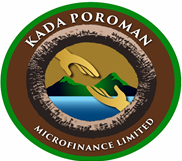 INTERNAL FUND TRANSFER AUTHORISATION FORMDate: ___________________					Voucher No.:___________I/We, (Customer Account Name) ___________________________ hereby authorize KPML to transfer the amount of K _________________,From Account Details:To Account Details:Reason for Transfer: _______________________________________________________________________________________________________________________________________Authorised Signatory(s):Signatory (1) : ________________________		Name: ______________________Signatory (2) : ________________________		Name: ______________________Signatory (3) : ________________________		Name: ______________________Signatory (4) : ________________________		Name: ______________________Office Use Only:Verified by: __________________   Signature: __________________ Date: _______________Account NumberAccount NameAmountAccount NumberAccount NameAmount